 Longlevens Infant School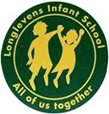 Paygrove Lane, Longlevens,Gloucester, GL2 0AXTelephone: 01452 520061E-mail: gateway@longlevens-inf.gloucs.sch.ukHeadteachers: Miss K Cunningham & Mrs S HalasMarch 2021Longlevens Infant SchoolInclusion LeadWanted for September 2021Part- Time   0.6fte  Main Scale/UPS + TLRPermanent   Do you have a passion for SEND and have been waiting for the right opportunity to work as an Inclusion Lead in an amazing school?Are you passionate about removing barriers to learning and supporting students with Special Educational Needs?Due to the retirement of our experienced SENDCo the school is looking for a leader who has the enthusiasm and drive to support the school in its ambition for educational excellence and continued success.You will: Be an inspirational teacher with a proven track record of improving outcomes for children.Lead on the strategic direction and development of SEN provision across the school. Provide leadership and management of the school’s inclusion and SEND responsibilities, ensuring these are effectively and appropriately implemented throughout the school.Have a passion for how young children learn.Thrive on professional development opportunities and enjoy supporting others on their own professional journey.We can offer:A school that is committed to safeguarding and promoting the welfare of children.A caring school where children and adults are individually valued as an essential part of the school, under the motto of ‘All of Us Together’.Children who are well behaved and work and play cooperatively together.Good support for disadvantaged pupils and pupils with SEND so they achieve well.Strong CPD that will equip you as a leader for the next stage in your career.Collaborative senior leaders who have a good understanding of the school’s strengths and what needs to be improved in different areas.A learning climate open to research and ways to improve.  A governing body that will challenge and support your success.Timeline Closing date for applications Tuesday 20th April 2021Shortlisting will take place on the 26th April 2021Interviews to be held on Tuesday 4th May 2021Candidates shortlisted for interview will be contacted by Tuesday 27th April 2021 and will be advised of the arrangements for the interview day and any tasks they need to prepare in advance. For further information and an application pack, please contact:Longlevens Infant School, Paygrove Lane, Longlevens, Gloucester, GL2 0AXTelephone 01452 520061 / email admin@longlevens-inf.gloucs.sch.uk